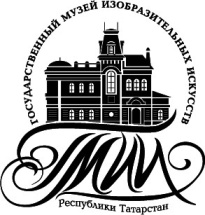 МИНИСТЕРСТВО КУЛЬТУРЫ РЕСПУБЛИКИ ТАТАРСТАНГОСУДАРСТВЕННЫЙ МУЗЕЙ ИЗОБРАЗИТЕЛЬНЫХ ИСКУССТВ РЕСПУБЛИКИ ТАТАРСТАНВсероссийская научно-практическая конференция с международным участием«ПЯТЫЕ КАЗАНСКИЕ ИСКУССТВОВЕДЧЕСКИЕ ЧТЕНИЯ.ТВОРЧЕСКИЙ ГЕНИЙ БАКИ УРМАНЧЕ: ЕВРАЗИЙСКИЙ КОНТЕКСТ.К 120-ЛЕТИЮ СО ДНЯ РОЖДЕНИЯ ХУДОЖНИКА»Казань, 25 – 26 октября 2017 годаУважаемые коллеги! Министерство культуры Республики Татарстан, Государственный музей изобразительных искусств Республики Татарстан 25 – 26 октября 2017 года проводят Всероссийскую научно-практическую конференцию с международным участием «Пятые Казанские искусствоведческие чтения», где будут рассматриваться вопросы истории, современного состояния и перспективы развития национального изобразительного искусства. Приоритетные проблемы для обсуждения на конференции:состояние и перспективы изучения творческого наследия Баки Урманче;роль Баки Урманче в формировании национальных художественных школ России и стран ближнего зарубежья;творческие судьбы художников круга Баки Урманче;образно-стилевые поиски национальной художественной парадигмы;национальные и духовно-нравственные аспекты творческого самовыражения личности в искусстве;национально-региональный и этноэстетический аспекты в проблематике искусствоведческих исследований; современное художественное образование как фактор сохранения и развития многонациональной российской культуры;новые информационные и интеллектуальные технологии в популяризации художественного наследия.В период работы конференции в Национальной художественной галерее «Хазинэ» Государственного музея изобразительных искусств Республики Татарстан будет проходить юбилейная выставка «Баки Урманче. 1897 – 1990. Живопись. Графика. Скульптура» из российских музейных и частных коллекций  (октябрь 2017 г. – январь 2018 г.).К участию во Всероссийской научно-практической конференции приглашаются: искусствоведы, культурологи, философы, историки, филологи, музеологи, художники, а также преподаватели, аспиранты и магистранты художественных вузов.Регламент работы конференции:– выступление с докладом: 15–17 мин.;– выступление в дискуссии: 5–7 мин. Формы участия в конференции: – очная (выступление с докладом; публикация в сборнике); – заочная (публикация в сборнике). Сборник «Пятые Казанские искусствоведческие чтения» планируется издать к началу работы конференции. Сборнику присваиваются соответствующие библиотечные индексы (УДК; ББК) и международный стандартный книжный номер (ISBN). Планируется регистрация сборника в наукометрической базе данных РИНЦ.Публикация бесплатная. Статьи для публикации в сборнике и заявки на участие в конференции должны быть направлены до 15 июня 2017 г. на электронный адрес оргкомитета научной конференции kazartcritic@yandex.ru   В строке «Тема» указать: «V искусствоведческие чтения». Файл назвать фамилией автора (всех соавторов). Место проведения конференции: Казань, Национальная художественная галерея «Хазинэ» Государственного музея изобразительных искусств Республики Татарстан (Казанский Кремль, здание музейного комплекса «Хазинэ», 3-й подъезд).За дополнительной информацией обращаться:тел. 8 [843] 236 18 65;  e-mail: kazartcritic@yandex.ru Контактные лица:Дина Диасовна Хисамова, заместитель директора по научному обеспечению и издательской деятельности ГМИИ РТ; Ольга Александровна Хабриева, ученый секретарь ГМИИ РТ. Проезд и размещение иногородних участников – за счет командирующих организаций.Оргкомитет конференции предлагает иногородним участникам конференции бронировать места в гостинице самостоятельно. Сайт для бронирования гостиниц: www.101hotels.ruПриложение 1Бланк заявкиЗаявку на участие в конференции направлять одновременно со статьёй до 15 июня 2017 г. на электронный адрес оргкомитета kazartcritic@yandex.ruВ строке «Тема» указать: «V искусствоведческие чтения». Файл назвать фамилией автора (всех соавторов). Приложение 2Требования к оформлению текста статьи – объем статьи (без учета иллюстраций) должен составлять от 8 до 12 страниц (приблизительно 13 000 – 20 000 знаков); – шрифт Times New Roman, кегль текста – 14, межстрочный интервал в тексте статьи полуторный; – ниже названия статьи приводятся имя, отчество и фамилия автора (всех соавторов) полностью, без сокращений;– в случае, если в тексте приведены аббревиатуры, не являющиеся общепринятыми, в конце статьи привести их расшифровку; – библиографические ссылки приводятся внутри текста в квадратных скобках, например: [2, с. 15–16];– список литературы и источников, оформленный в соответствии с действующим стандартом, пронумерованный, размещается в конце текста;– файл с текстом статьи назвать фамилией автора (всех соавторов).Приложение 3Требования к иллюстрациям– изображений, иллюстрирующих текст статьи, должно быть не более 6-ти; – изображения должны быть пригодного для печати качества: растровые изображения необходимо отсканировать с разрешением не менее 300 dpi; – форматы изображения: TIFF; JPEG без сжатия;– иллюстрации выслать отдельными вложениями, не вставляя в их в текст «word»;– файлы с иллюстрациями пронумеровать.  Проследить, чтобы номер файла с иллюстрацией строго соответствовал развернутой подписи к иллюстрации;– список подписей к иллюстрациям, оформленный в виде таблицы, выслать отдельным вложением.Примероформления подписей к иллюстрациямПриложение 4Дополнительная информация Сайт ГМИИ РТ: www.izo-museum.ru  Телефон приемной ГМИИ РТ: (843) 236 69 21Факс ГМИИ РТ: (843) 236 91 84. Почтовый адрес ГМИИ РТ: 420015, Казань, ул. Карла Маркса, д. 64Как добраться: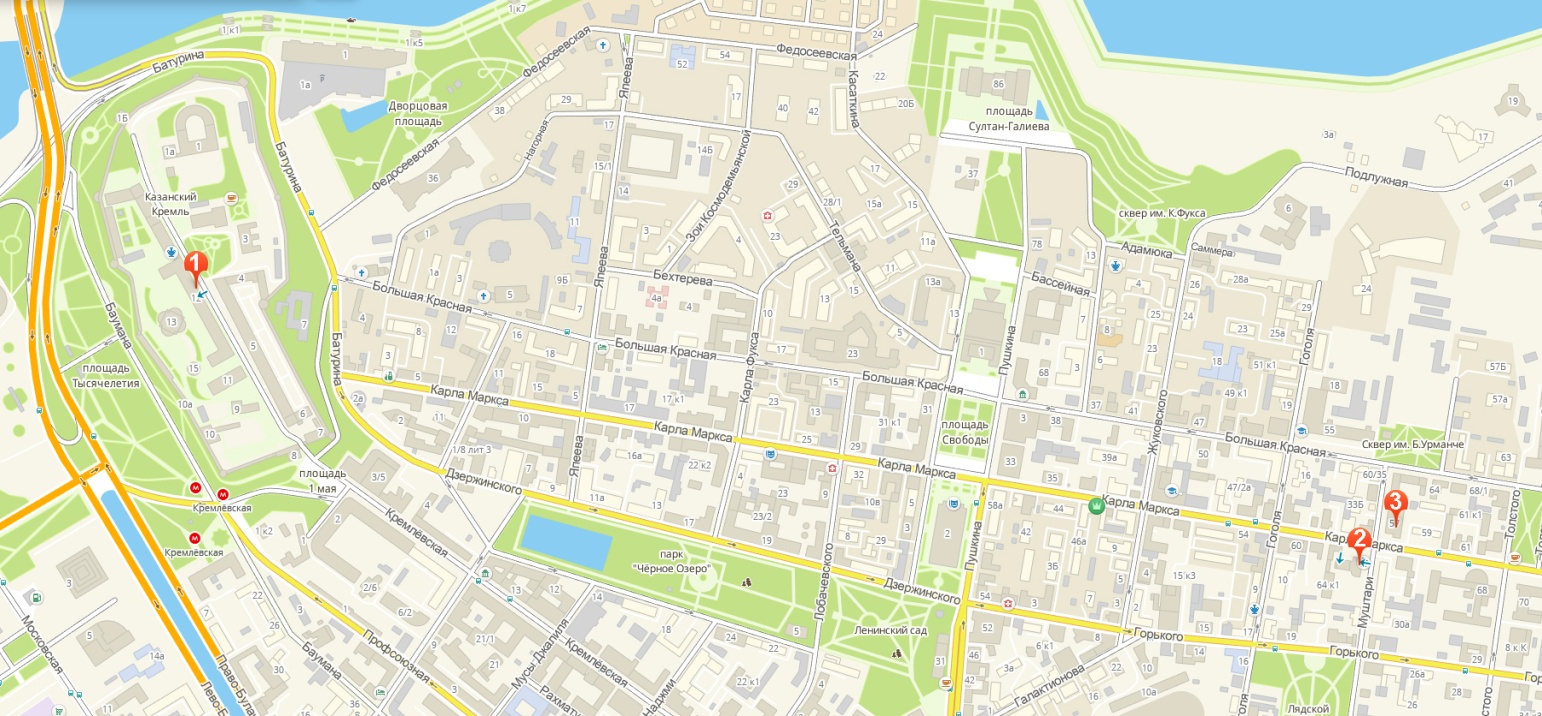 1. ГМИИ РТ, Национальная художественная галерея «Хазинэ», Казанский Кремль, здание НХГ «Хазинэ», подъезд № 3:метро до станции “Кремлевская”;троллейбус №№ 2, 10; автобус №№ 6, 15, 29, 35, 35а, 37, 47, 74, 74а, 75, 98 до остановки “Центральный стадион”;автобус №№ 22, 89 до остановки “Ул. Батурина”.2. ГМИИ РТ, Главное здание, ул. Карла Маркса, 64; 3. ГМИИ РТ, Галерея современного искусства, ул. Карла Маркса, 57:троллейбус №№ 2, 3, 5, 7, 8 до остановки “Ул. Толстого”;автобус №№ 10, 10а, 22, 28, 28а, 30, 35, 35а, 54, 63, 83,89, 91, 98 до остановки “Ул. Толстого”.Фамилия, имя, отчество Тема докладаФорма участия (очное, заочное)Место работы (полное название учреждения, без сокращений)Должность Ученая степень, звание E-mailКонтактные телефоныПочтовый адрес (с индексом)Потребность в видеопроектореФ.И.О. автора (соавторов) статьиФ.И.О. автора (соавторов) статьиПЕРЕЧЕНЬ ИЛЛЮСТРАЦИЙ К СТАТЬЕПЕРЕЧЕНЬ ИЛЛЮСТРАЦИЙ К СТАТЬЕНомер файла с иллюстрациейРазвернутая подпись к иллюстрации1_1_Баки УрманчеАвтопортрет. 1934Холст, маслоИз собрания Государственного музея изобразительных искусств Республики Татарстан, Казань2_2_Баки УрманчеКазашка в национальном головном уборе. 1942Бумага, уголь, цветной карандаш, бронзовая краскаИз собрания Фонда поддержки и развития научных и культурных программ имени Шагабутдина Марждани, Москва 3_3_Баки УрманчеКул Гали. 1965МраморИз собрания Национального музея Республики Татарстан, Казань4_4_Махмут ГасимовПамятник Баки Урманче. 1997. Бронза.Казань5_5_Баки Урманче во время открытия персональной выставки. Стоит в центре. 1969Фотография. Из собрания семьи художника, Казань